	HARMONOGRAM   WYWOZU  ODPADÓW  KOMUNALNYCH  Z  TERENU  	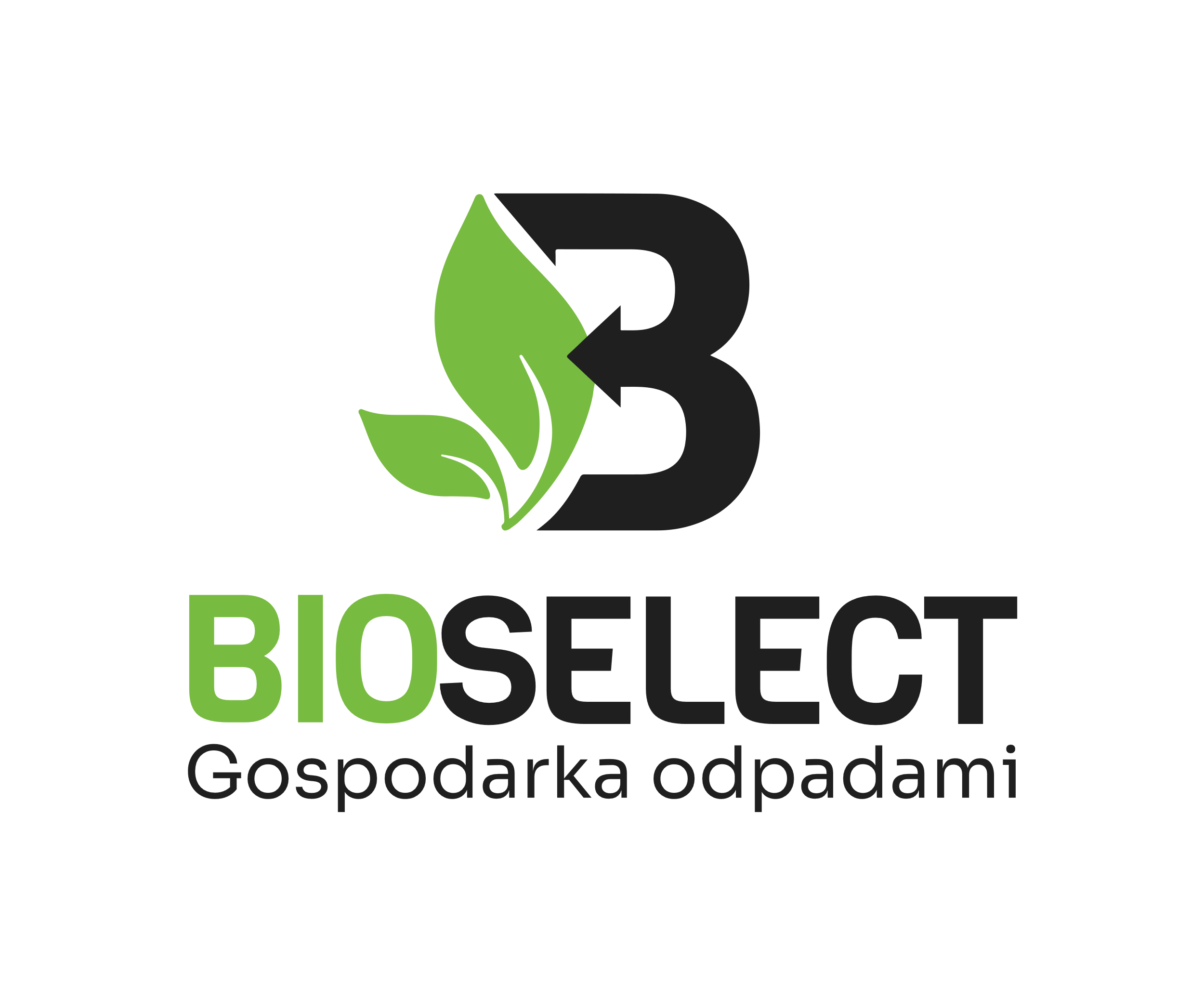 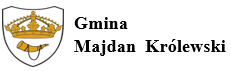 		GMINY MAJDAN KRÓLEWSKI W  2024r W MIEJSCOWOŚCI:Punkt Selektywnej Zbiórki Odpadów w Rusinowie (obok Oczyszczalni Ścieków) jest czynny w każdy piątek w godz. 14.00-17.00 (należy posiadać aktualne potwierdzenie dokonania opłaty za gospodarowanie odpadami komunalnymi). PSZOK w Rusinowie odbiera wyłącznie odpady posegregowane.Prosimy właścicieli nieruchomości o uiszczanie opłaty w terminach do: 15 marca, 15 maja, 15 września, 15 listopada 2024 r. u sołtysów lub w banku BS O/Majdan Królewski nr rachunku : 45 9180 1018 2004 3009 0220 0095.UWAGA: Odpady ulegające biodegradacji (w tym bioodpady) - należy bezwzględnie poddawać kompostowaniu na terenie nieruchomości w przydomowym kompostowniku.Zbiórka odpadów wielkogabarytowych, zużytego sprzętu RTV, AGD i opon: - bez zgłoszeńW celu sprawnej zbiórki odpadów, w dniu odbioru prosimy o wystawienie pojemników/worków przed posesję do godziny 7.00 ranoODBIÓR I TRANSPORT ODPADÓW – BIOSELECT Sp. z o.o. w Rakowie – tel. 517-297-115.Brzostowa Góra,Rusinów, Wola RusinowskaMarzecKwiecieńMajCzerwiecLipiecSierpieńWrzesieńPaździernikListopadGrudzieńBrzostowa Góra,Rusinów, Wola RusinowskaZmieszane odpady komunalne:Zmieszane odpady komunalne:Zmieszane odpady komunalne:Zmieszane odpady komunalne:Zmieszane odpady komunalne:Zmieszane odpady komunalne:Zmieszane odpady komunalne:Zmieszane odpady komunalne:Zmieszane odpady komunalne:Zmieszane odpady komunalne:Brzostowa Góra,Rusinów, Wola Rusinowska20172205, 1903, 1707, 2118162018Brzostowa Góra,Rusinów, Wola RusinowskaMetal i tworzywa sztuczne:Metal i tworzywa sztuczne:Metal i tworzywa sztuczne:Metal i tworzywa sztuczne:Metal i tworzywa sztuczne:Metal i tworzywa sztuczne:Metal i tworzywa sztuczne:Metal i tworzywa sztuczne:Metal i tworzywa sztuczne:Metal i tworzywa sztuczne:Brzostowa Góra,Rusinów, Wola Rusinowska-29-17-26-29-16Brzostowa Góra,Rusinów, Wola RusinowskaSzkło:Szkło:Szkło:Szkło:Szkło:Szkło:Szkło:Szkło:Szkło:Szkło:Brzostowa Góra,Rusinów, Wola Rusinowska25--24--30--09Brzostowa Góra,Rusinów, Wola RusinowskaPapier:Papier:Papier:Papier:Papier:Papier:Papier:Papier:Papier:Papier:Brzostowa Góra,Rusinów, Wola Rusinowska-27---26-29--Brzostowa Góra,Rusinów, Wola RusinowskaOdpady wielkogabarytowe (meble):Odpady wielkogabarytowe (meble):Odpady wielkogabarytowe (meble):Odpady wielkogabarytowe (meble):Odpady wielkogabarytowe (meble):Odpady wielkogabarytowe (meble):Odpady wielkogabarytowe (meble):Odpady wielkogabarytowe (meble):Odpady wielkogabarytowe (meble):Odpady wielkogabarytowe (meble):Brzostowa Góra,Rusinów, Wola Rusinowska2609Brzostowa Góra,Rusinów, Wola RusinowskaZużyty sprzęt RTV i AGD:Zużyty sprzęt RTV i AGD:Zużyty sprzęt RTV i AGD:Zużyty sprzęt RTV i AGD:Zużyty sprzęt RTV i AGD:Zużyty sprzęt RTV i AGD:Zużyty sprzęt RTV i AGD:Zużyty sprzęt RTV i AGD:Zużyty sprzęt RTV i AGD:Zużyty sprzęt RTV i AGD:Brzostowa Góra,Rusinów, Wola Rusinowska2331Brzostowa Góra,Rusinów, Wola RusinowskaZużyte opony:Zużyte opony:Zużyte opony:Zużyte opony:Zużyte opony:Zużyte opony:Zużyte opony:Zużyte opony:Zużyte opony:Zużyte opony:Brzostowa Góra,Rusinów, Wola Rusinowska2331